Декабрь 2020г.  «Городской конкурс детского творчества по пожарной безопасности, приуроченного ко Дню спасателя.Диплом III степени – Пагмитова ДарьяСертификат участника – Санжеева Карина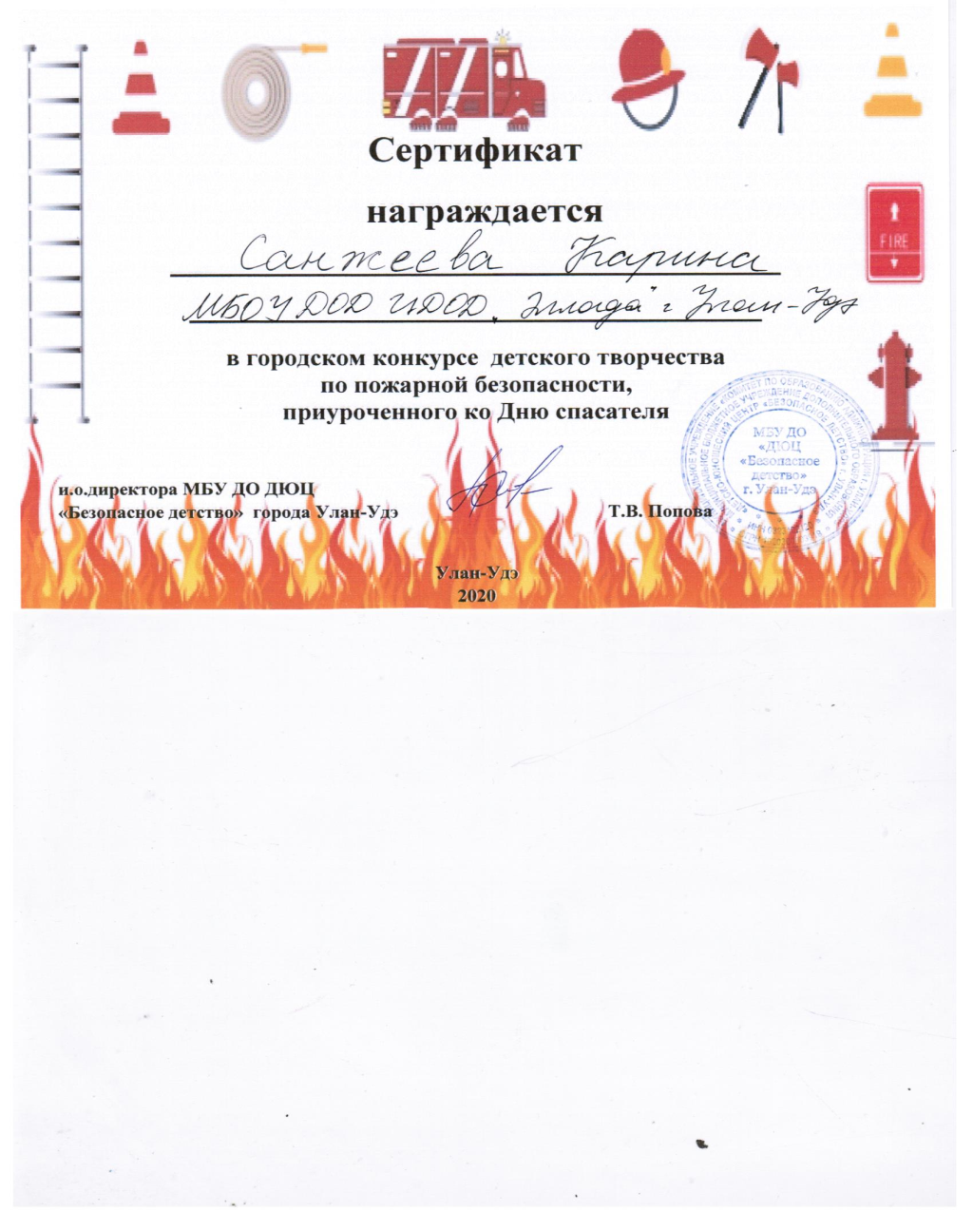 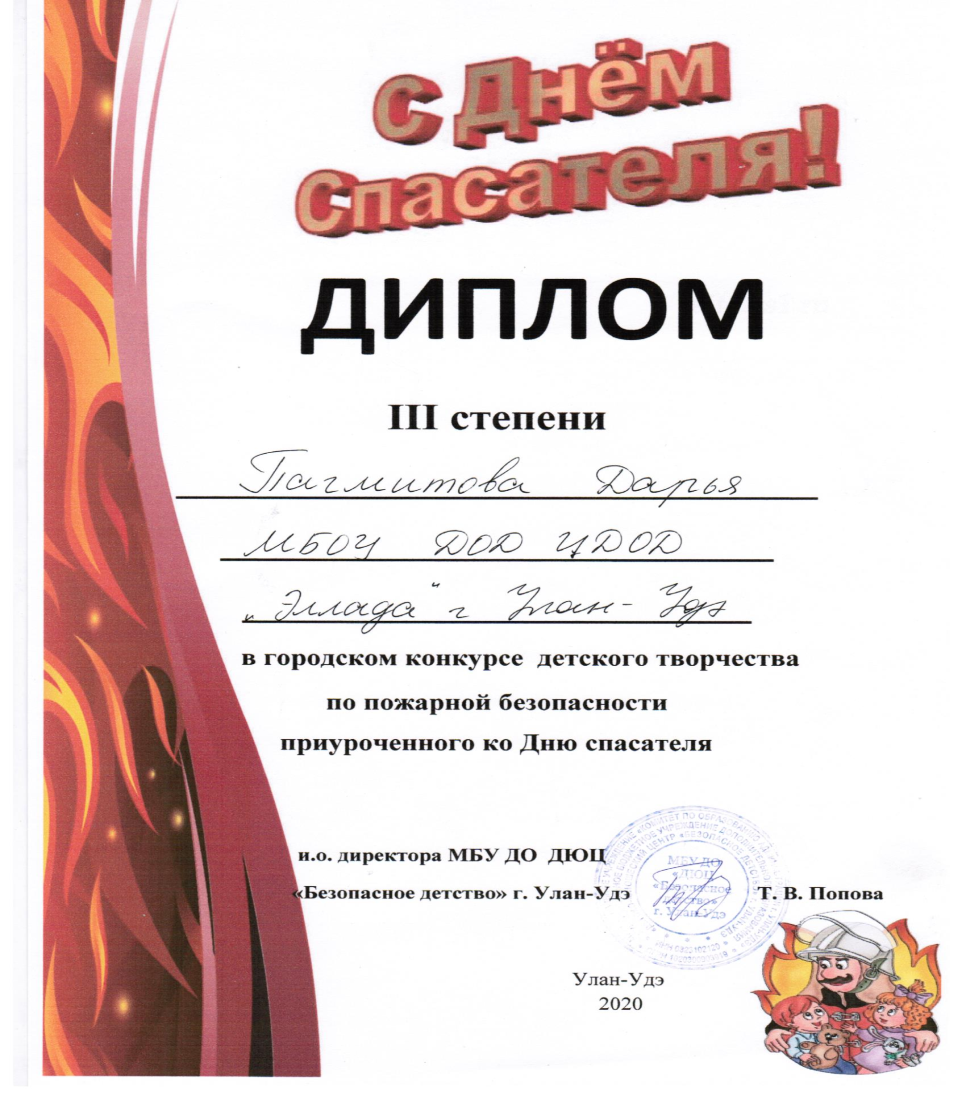 